CAMARA MUNICIPAL DE SANTA BRANCASECRETARIA DE FINANÇAS - CNPJ.01.958.948/0001-17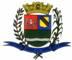 PCA AJUDANTE BRAGA 108 CENTRO SANTA BRANCAData: 30/11/2016 14:47:09Transparência de Gestão Fiscal - LC 131 de 27 de maio 2009 Sistema CECAM (Página: 1 / 1)Relação dos empenhos pagos dia 17 de Novembro de 2016N.Processo Empenho	Fornecedor	Descrição do bem/Serviço adquirido	Modalidade	Licitação	Valor01.00.00 - PODER LEGISLATIVO01.01.00 - CAMARA MUNICIPAL01.01.00 - CAMARA MUNICIPAL 01.01.00.01.000 - Legislativa 01.01.00.01.31 - Ação Legislativa01.01.00.01.31.0001 - MANUTENÇÃO DA CAMARA 01.01.00.01.31.0001.2001 - MANUTENÇÃO DA CAMARA01.01.00.01.31.0001.2001.33903900 - OUTROS SERVIÇOS DE TERCEIROS - PESSOA JURÍDICA 01.01.00.01.31.0001.2001.33903900.0111000 - GERAL 01.01.00.01.31.0001.2001.33903900.0111000.5 - FICHAno mes de outubro de 2016----------------------1.100,00----------------------1.100,00SANTA BRANCA, 17 de Novembro de 2016EVANDRO LUIZ DE MELO SOUSA1SP147248/0-8CHEFE DA COORD FINANCEIRA0/0165/5338  - ADENIRA BARRETO ME, refere-se aos serviços de manutenção do modulo e -sic  no site da camara municipal no mes de  outubroDISPENSA DE LICITAÇÃO/0170,00de 2016 conforme contrato0/0168/6456  - CENTRO DE INTREGRAÇÃO EMP, refere-se ao pagamento da contribuição institucional  bolsa auxilio de es  tagiarios da camara municipalDISPENSA DE LICITAÇÃO/0930,00